Муниципальное бюджетное дошкольное образовательное учреждение центр развития ребенка - детский сад № 14 г. Кропоткин муниципального образования Кавказский район.«Славе Кубани не меркнуть-традициям жить!» 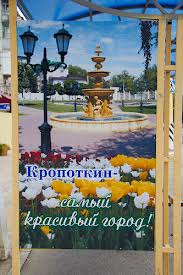 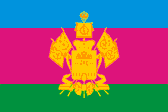 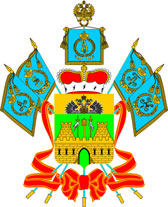 2013 г.Тематические выставки
 «Надежный щит России», «Будем помнить всегда»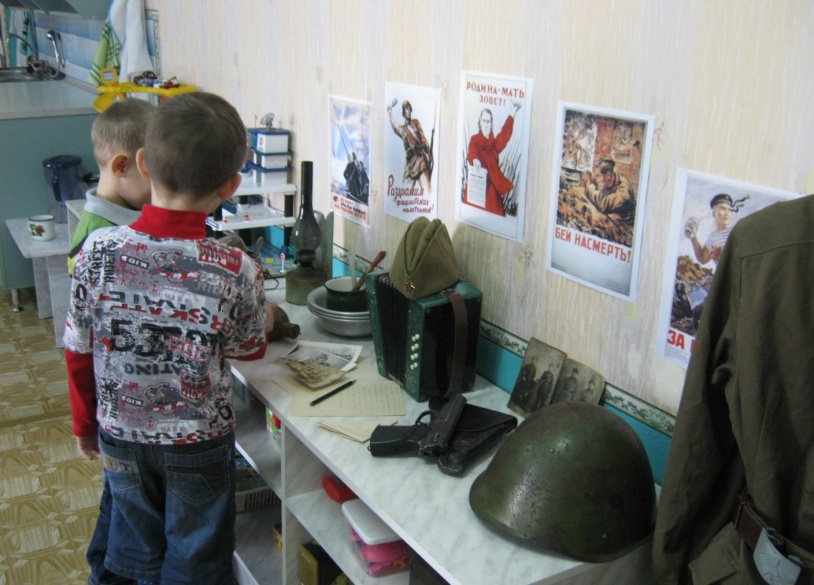 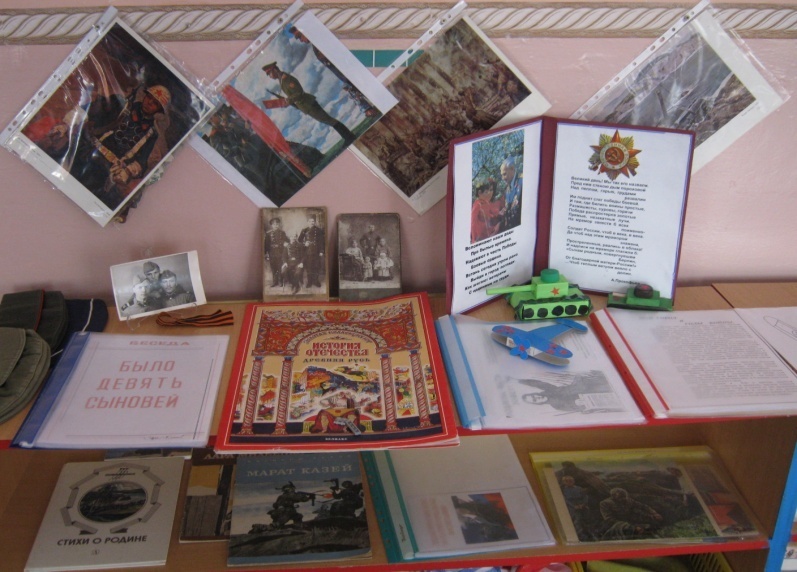 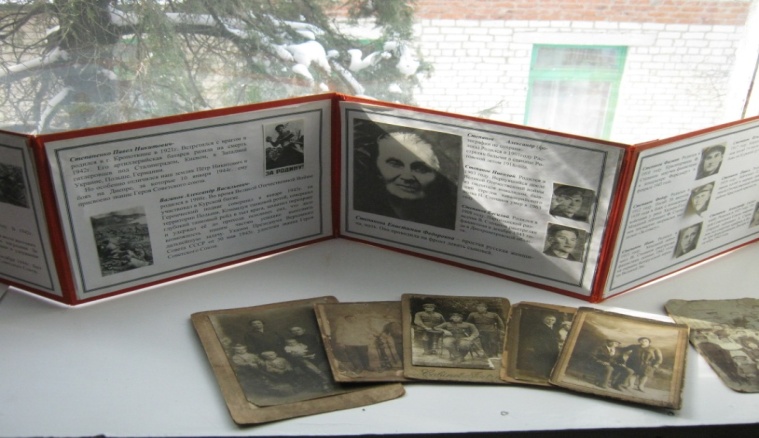 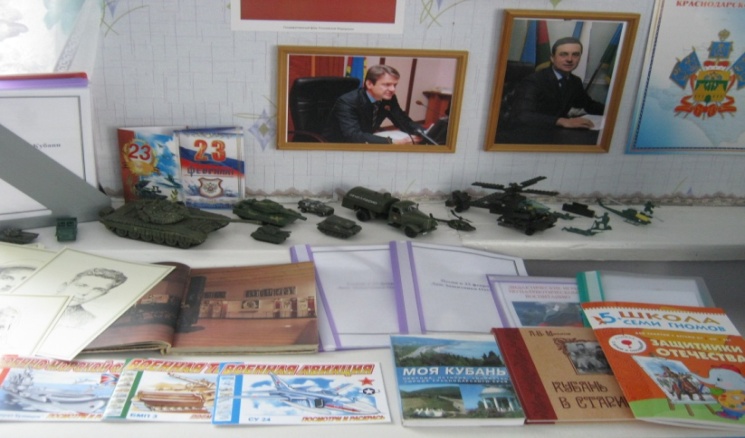 Художественно-творческая деятельность.                       «Парусник»                                                   «Звезда героя»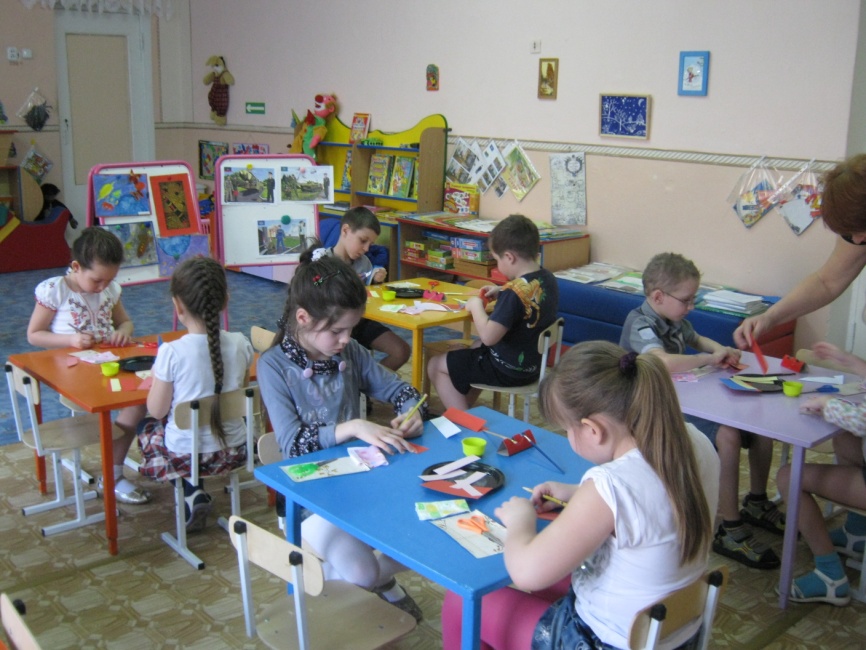 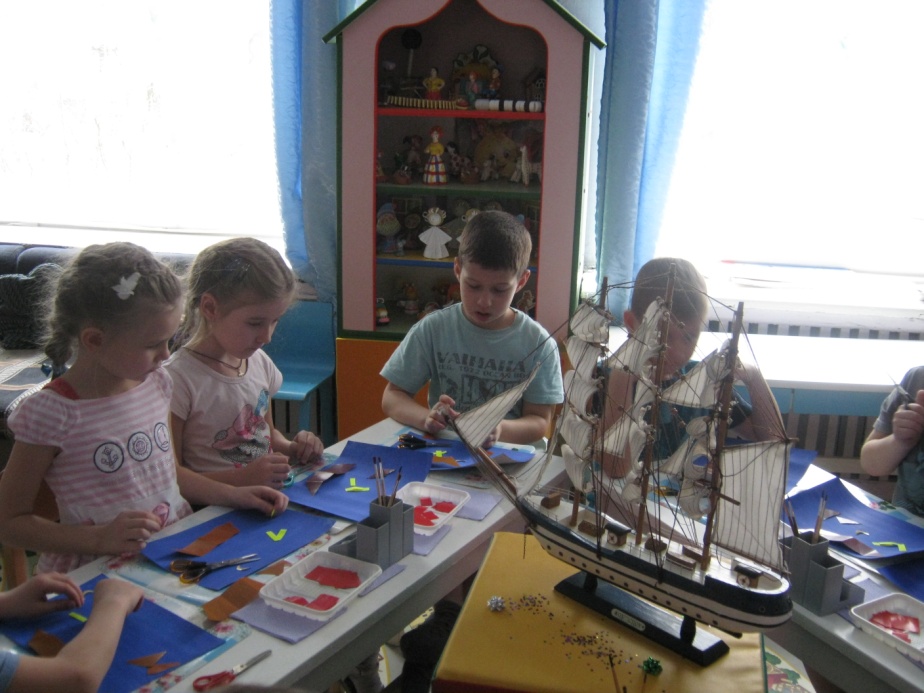 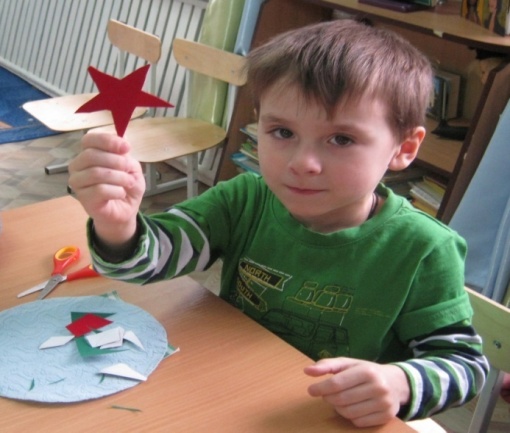 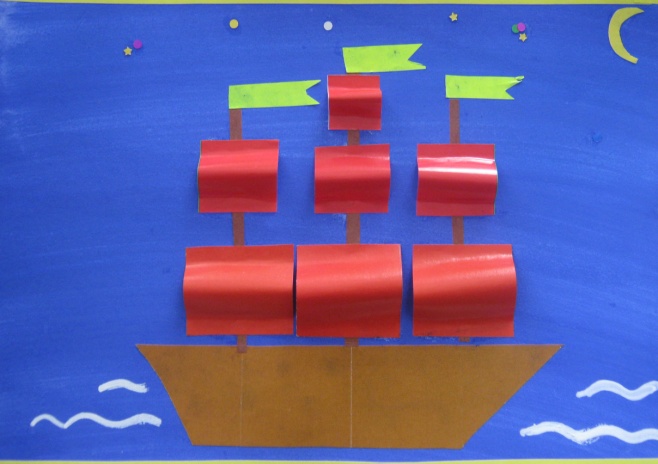 Выставка рисунков детей «На страже родины»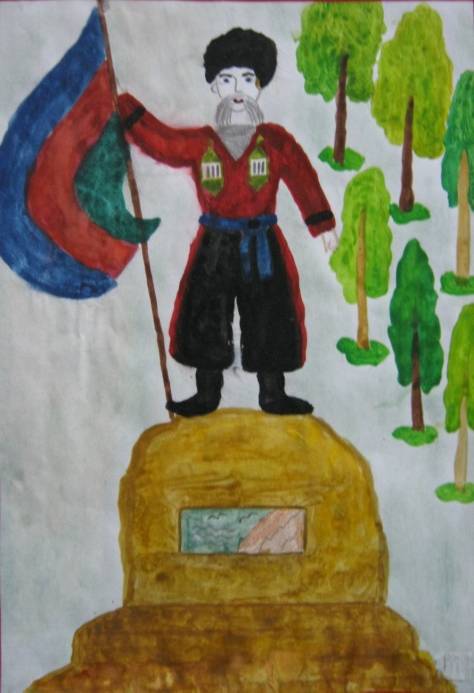 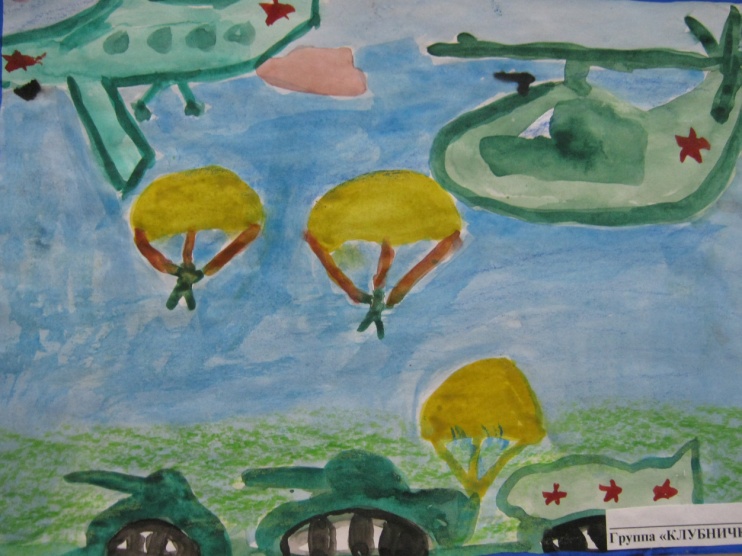 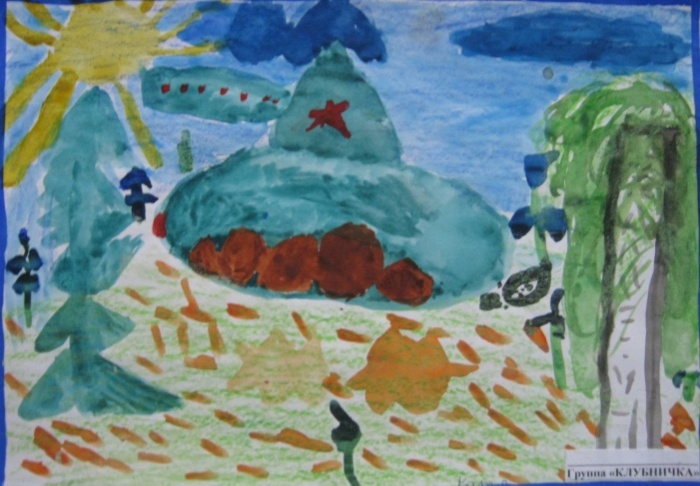 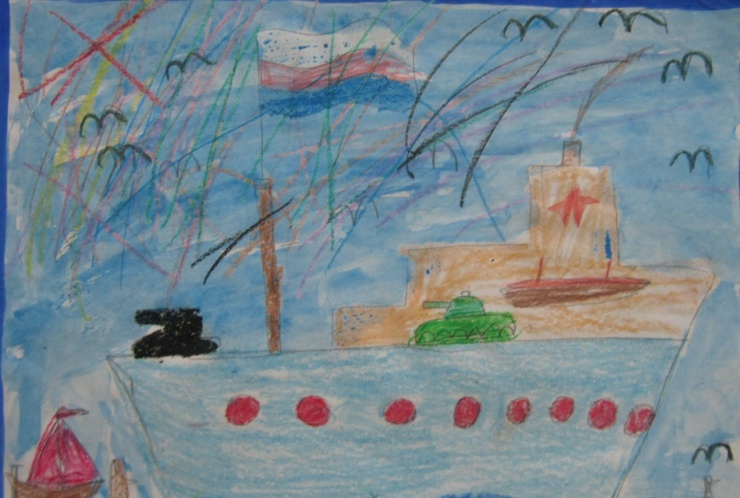 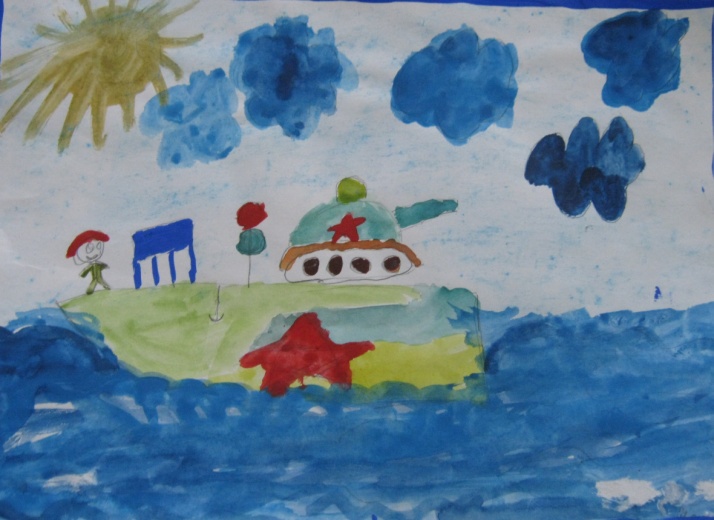 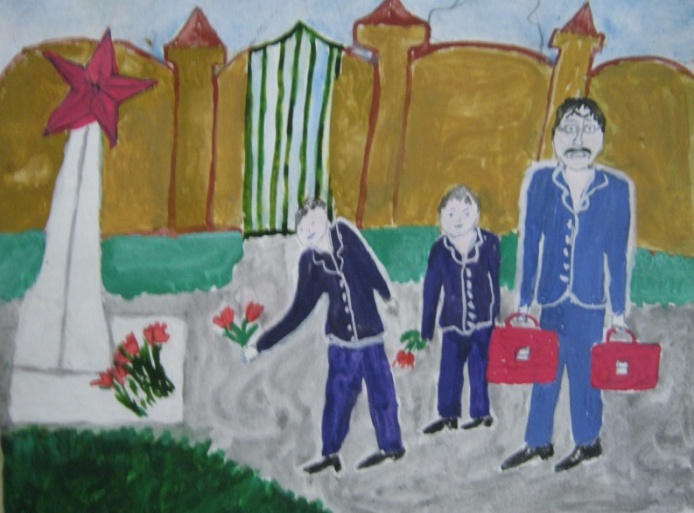                     Музыкально-спортивное развлечение 
          «Славе Кубани не меркнуть – традициям жить!»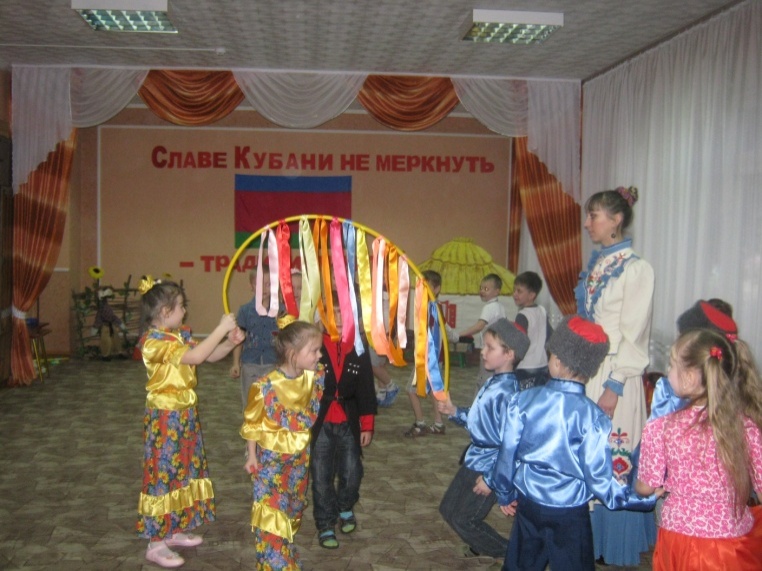 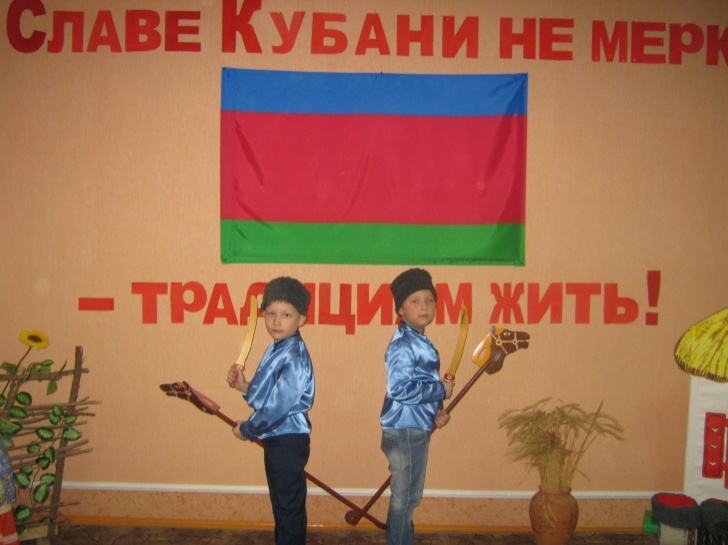 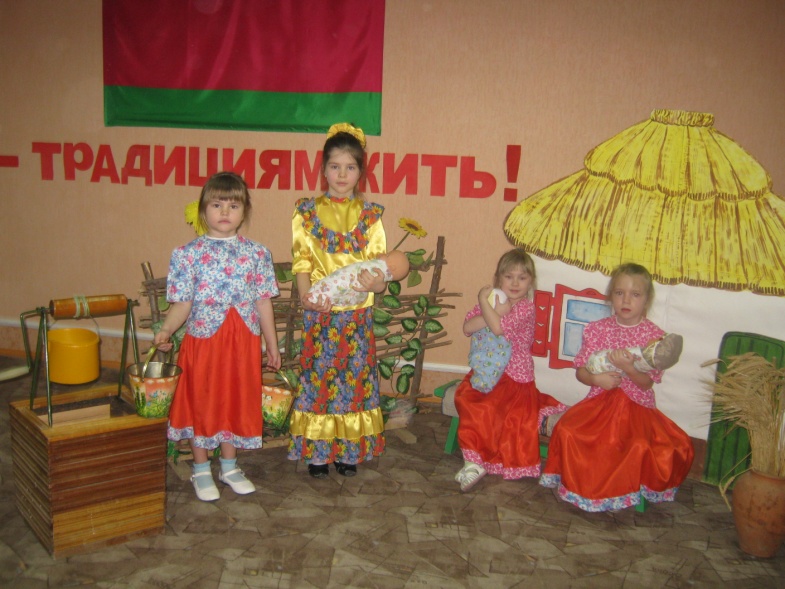 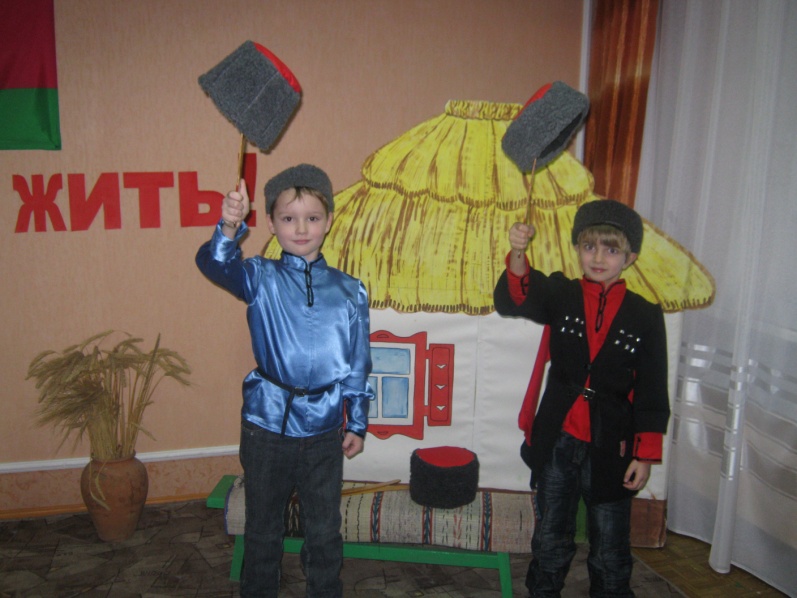 Экскурсии в городской музей:
«К 70-летию освобождения города Кропоткин»
«Традиции кубанского казачества»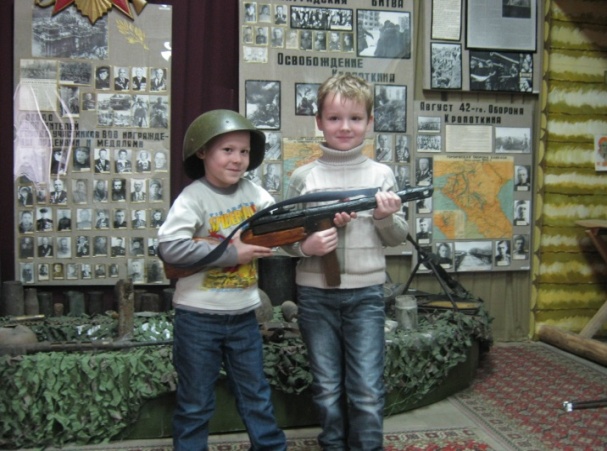 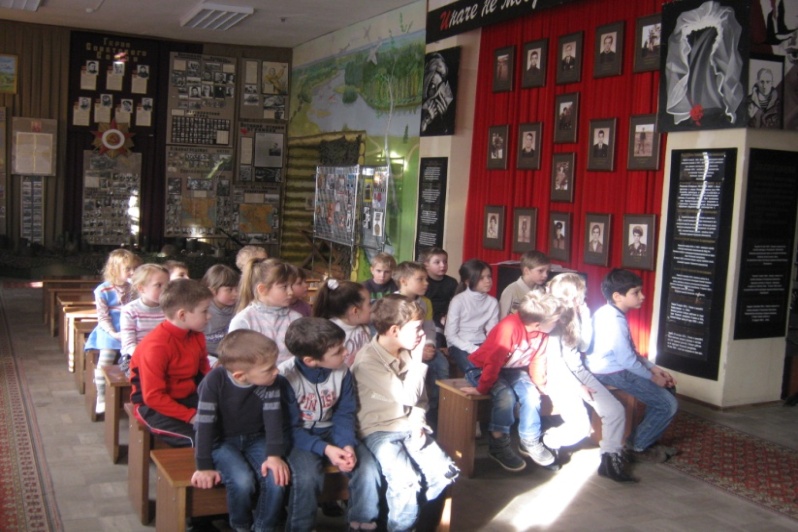 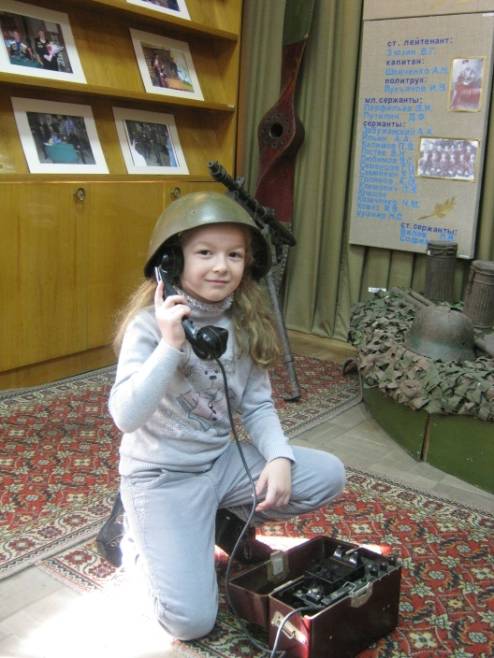 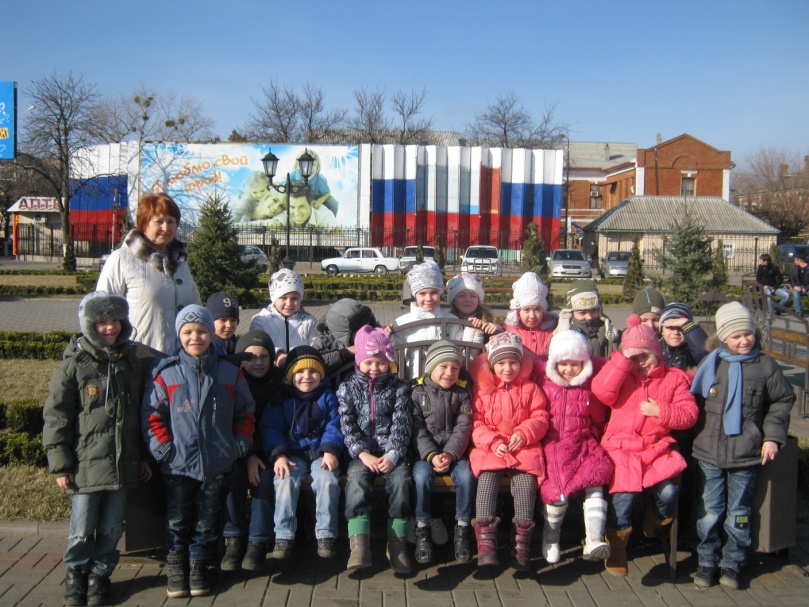 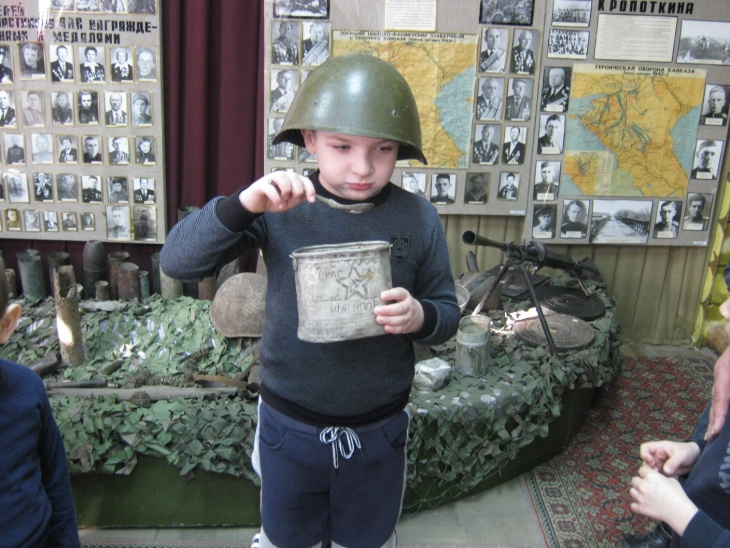 Сюжетно-ролевые  игры «Мы военные»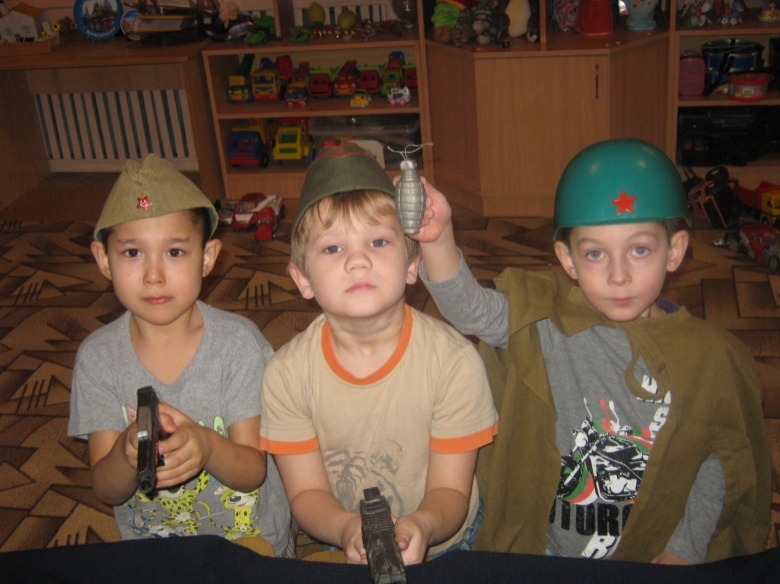 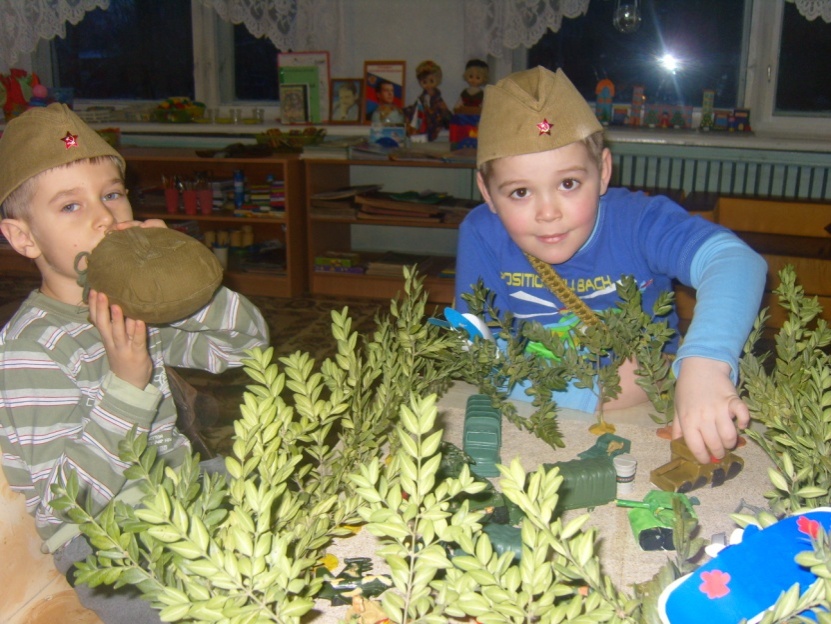 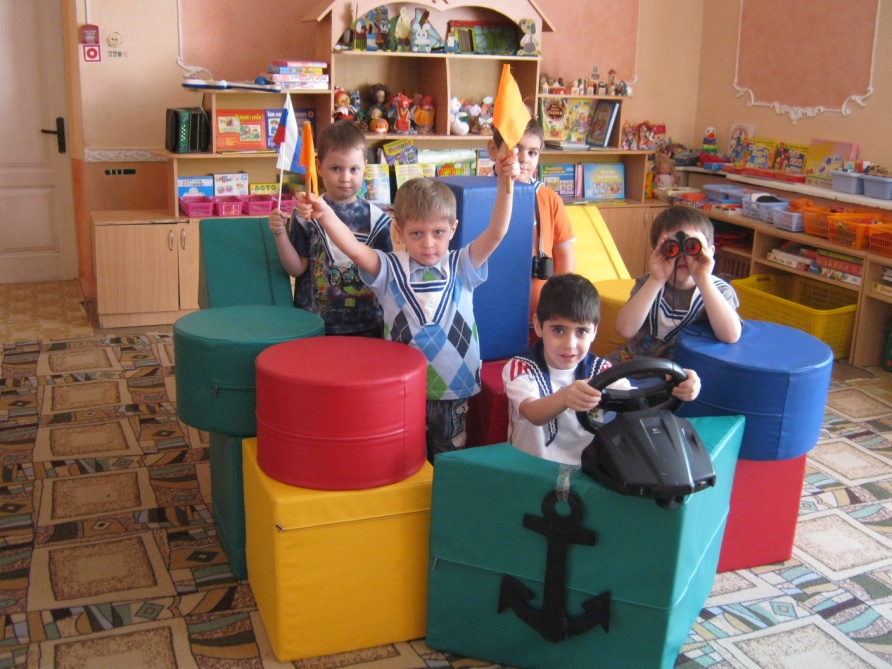 Концерт для воинов – защитников.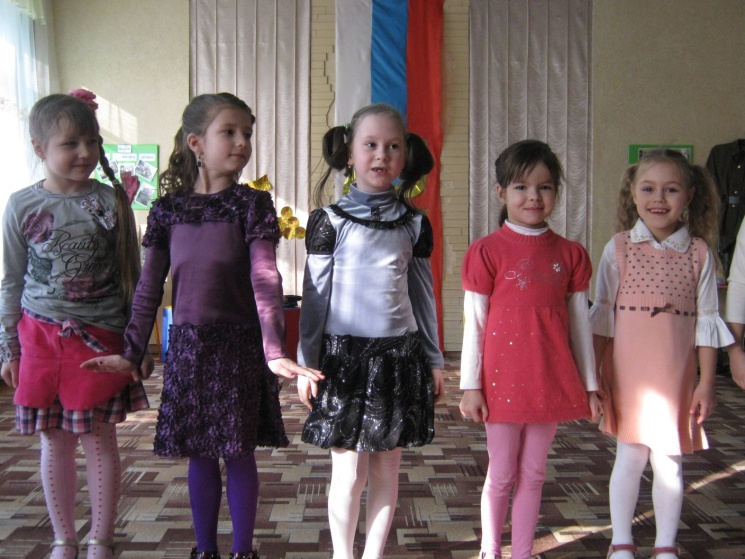 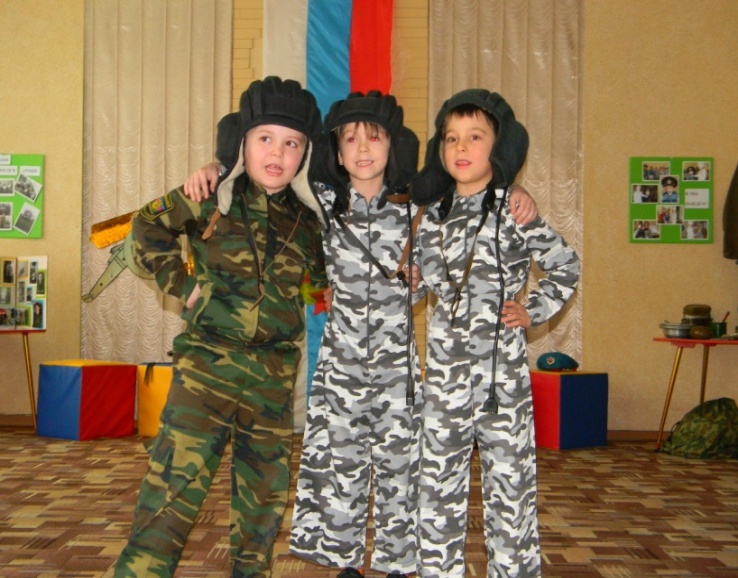 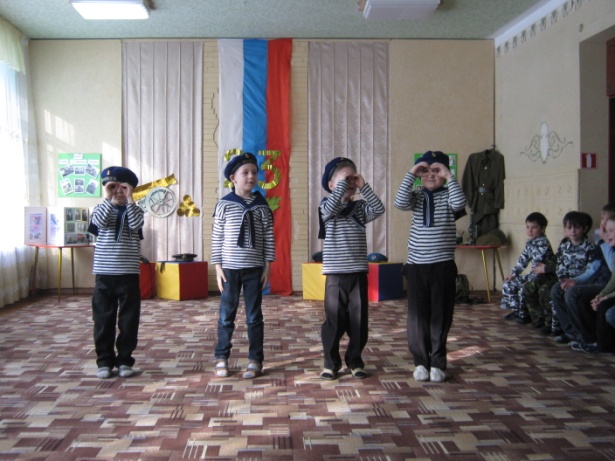 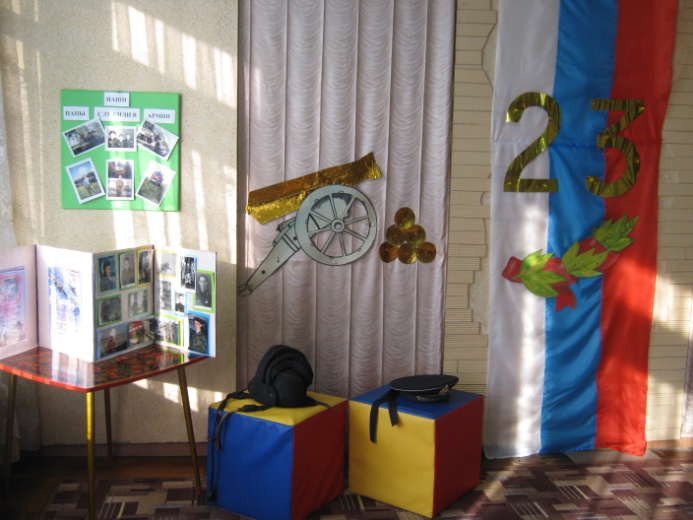 Спортивное развлечение, посвященноеДню Защитников Отечества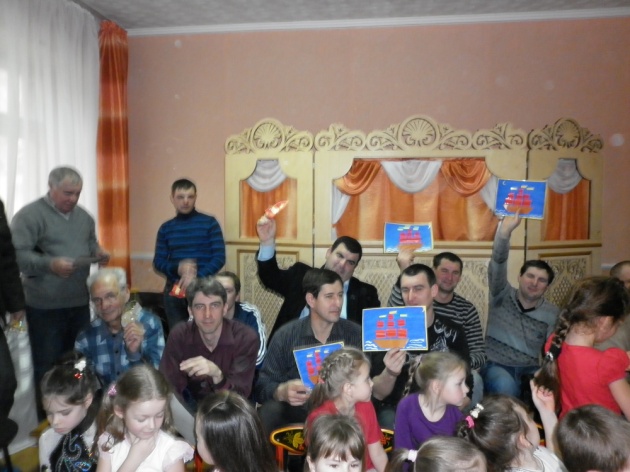 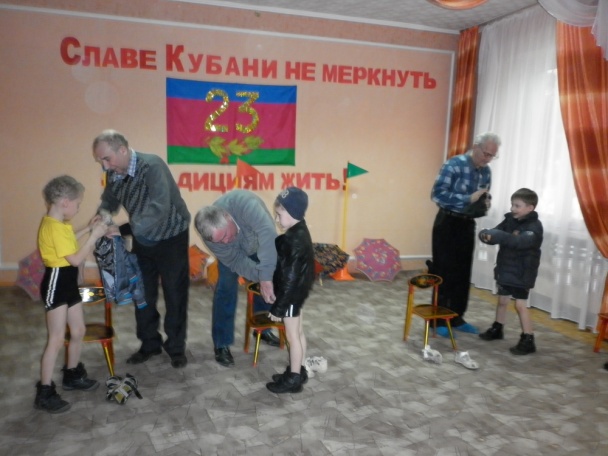 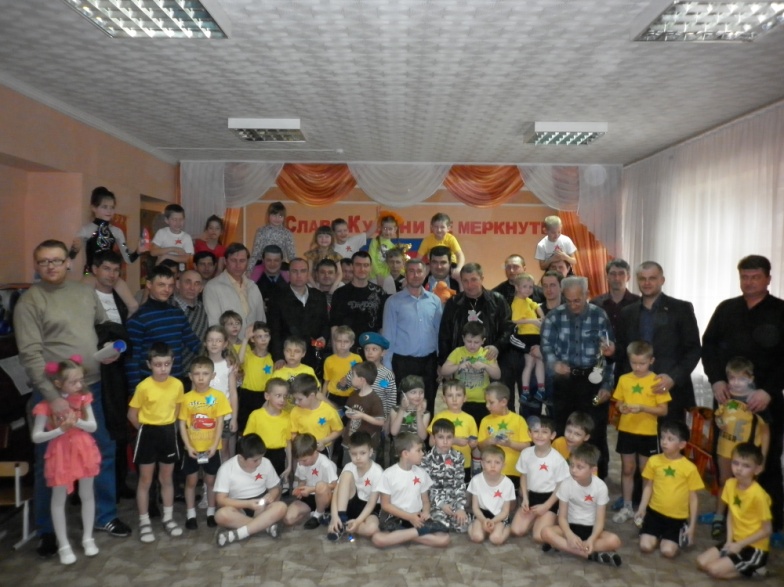 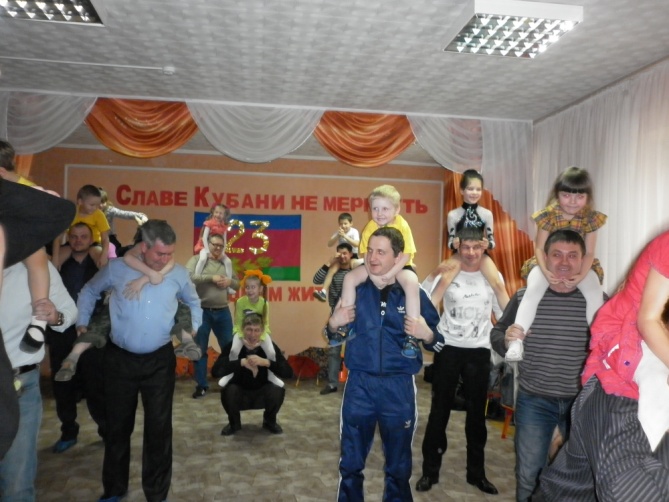 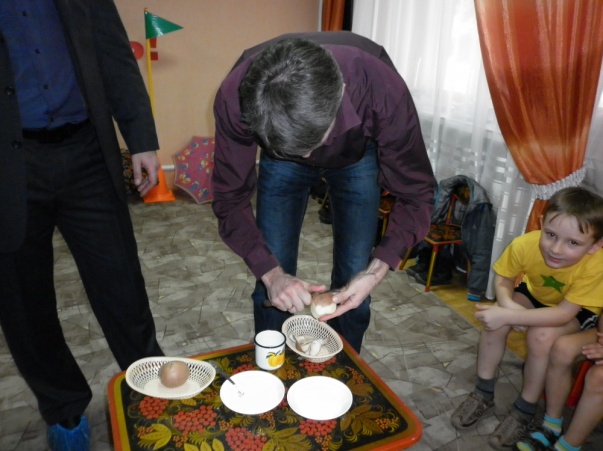         Выставка совместного творчества детей,           педагогов,    родителей    «Военная техника»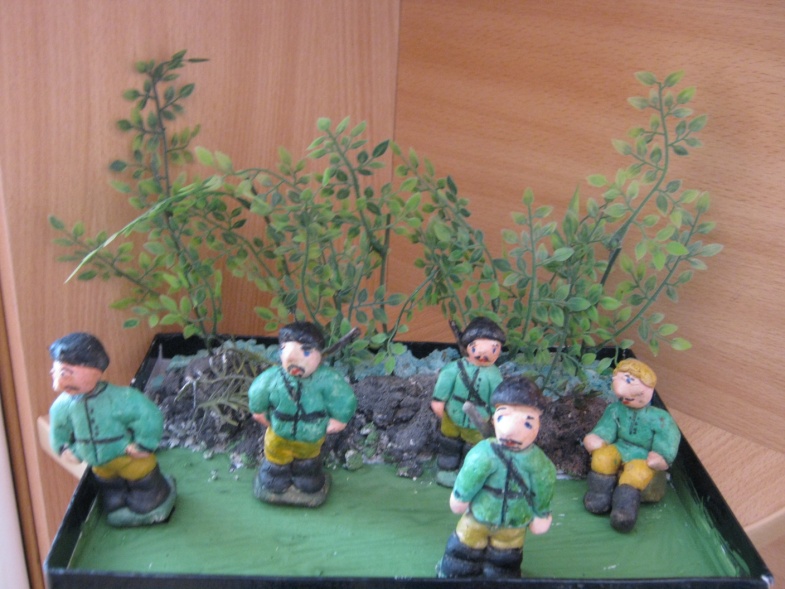 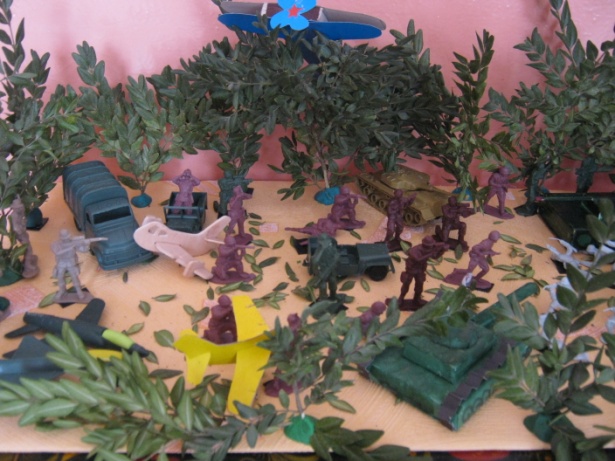 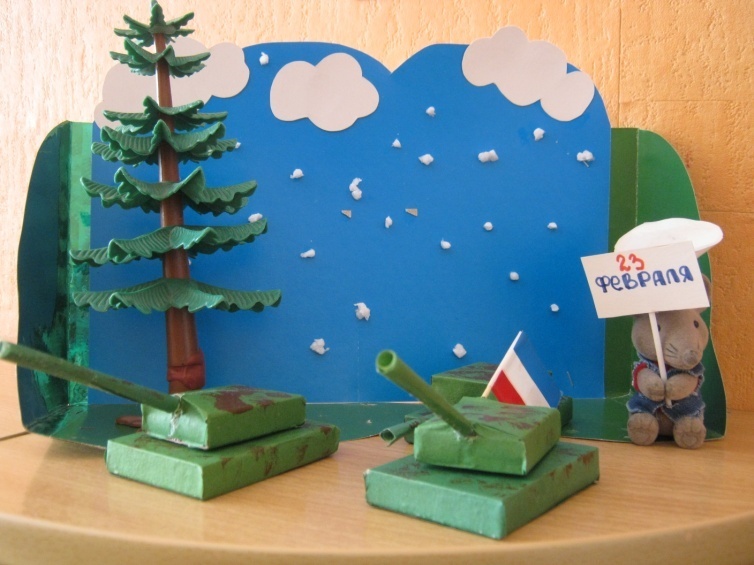 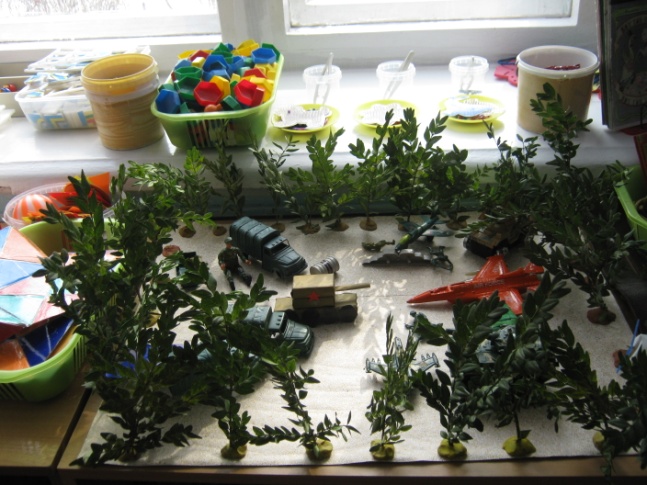 Работа с родителями: папки-передвижки,                                 консультации, поздравления.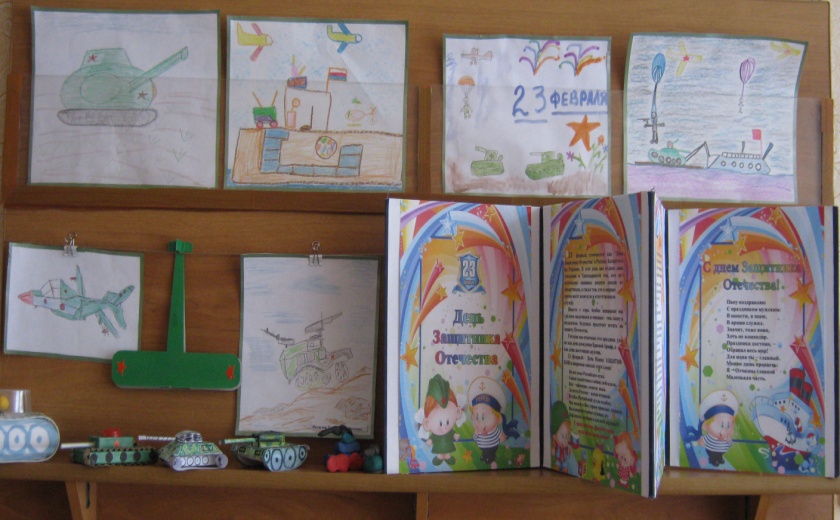 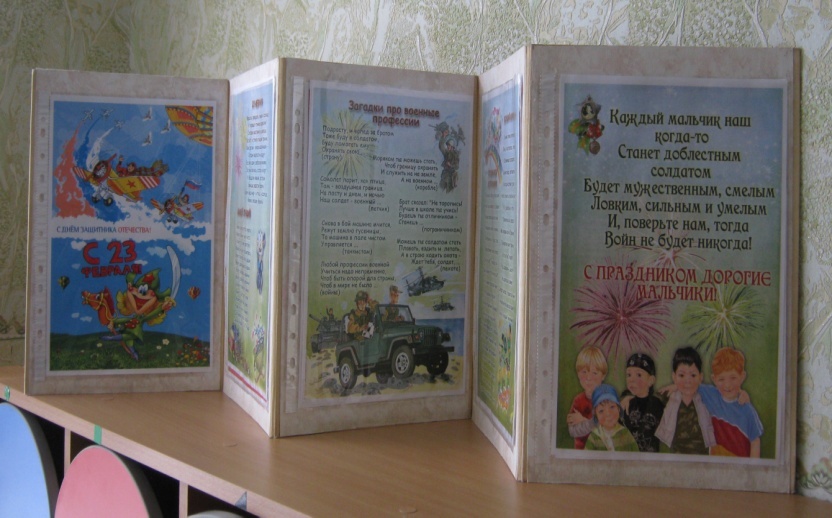 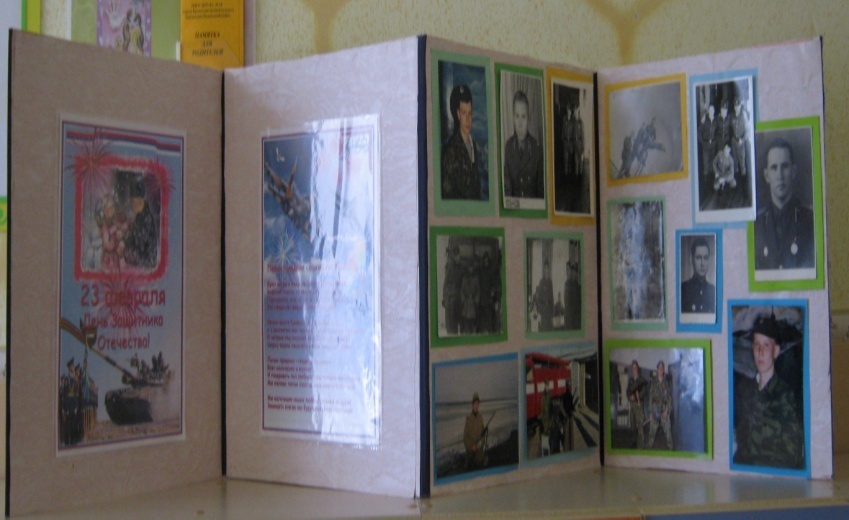 